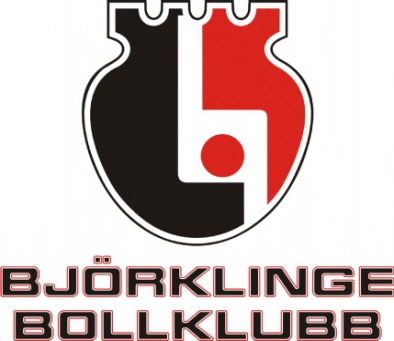 TRÄNINGSTURNERING2013Arbetsschema 7/4MatchvärdTränarna då det inte har match.

Kiosk
kl. 15:30 – 17:30, Lucas, Timmy
kl. 17:30 – 19:30, Kevin, David


Sekretariat 
15:30 – 16:50 Ludvig O
16:50 – 18:10 Albin
18:10 – 19:30 MaxVi har tid i hallen fram till 20:00, så vi måste försöka hålla oss till schematAlla spelare får medalj direkt efter sista matchen. 2013-04-07 Tider: Hemmalag: Bortalag:Match 115:30 - 16.10ArlandaIS SagaMatch 216.10 - 16:50BBK Tiunda IFMatch 316:50 - 17:30ArlandaTiunda IFMatch 417:30 – 18:10IS SagaBBK Match 518:10 – 18:50IS SagaTiunda IFMatch 618:50 – 19:30BBK Arlanda